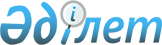 2020-2021 оқу жылына техникалық және кәсіптік, орта білімнен кейінгі білімі бар кадрларды даярлауға арналған мемлекеттік білім беру тапсырысын бекіту туралыАлматы облысы әкімдігінің 2021 жылғы 14 сәуірдегі № 142 қаулысы. Алматы облысы Әділет департаментінде 2021 жылы 16 сәуірде № 5930 болып тіркелді
      "Білім туралы" 2007 жылғы 27 шілдедегі Қазақстан Республикасы Заңының 6-бабы 2-тармағы 8-3) тармақшасына сәйкес Алматы облысының әкімдігі ҚАУЛЫ ЕТЕДІ: 
      1. Қоса беріліп отырған 2020-2021 оқу жылына техникалық және кәсіптік, орта білімнен кейінгі білімі бар кадрларды даярлауға арналған мемлекеттік білім беру тапсырысы бекітілсін.
      2. "Алматы облысының білім басқармасы", "Алматы облысының денсаулық сақтау басқармасы", "Алматы облысының дене шынықтыру және спорт басқармасы", "Алматы облысының экономика және бюджеттік жоспарлау басқармасы" мемлекеттік мекемелері техникалық және кәсіптік, орта білімнен кейінгі білім беру ұйымдарында мемлекеттік білім беру тапсырысын орналастыруды және қаржыландыруды қамтамасыз етсін. 
      3. "Алматы облысының білім басқармасы", "Алматы облысының денсаулық сақтау басқармасы", "Алматы облысының дене шынықтыру және спорт басқармасы" мемлекеттік мекемелері техникалық және кәсіптік, орта білімнен кейінгі білім беретін оқу орындарында кадрларды даярлауға 2020-2021 оқу жылына арналған мемлекеттік білім беру тапсырысының орындалуын қамтамасыз етсін.
      4. Осы қаулының орындалуын бақылау Алматы облысы әкімінің орынбасары Р. Әлиге жүктелсін. 
      5. Осы қаулы әділет органдарында мемлекеттік тіркелген күннен бастап күшіне енеді және алғашқы ресми жарияланған күнінен кейін күнтізбелік он күн өткен соң қолданысқа енгізіледі. 2020-2021 оқу жылына техникалық және кәсіптік, орта білімнен кейінгі білімі бар кадрларды даярлауға арналған мемлекеттік білім беру тапсырысы
					© 2012. Қазақстан Республикасы Әділет министрлігінің «Қазақстан Республикасының Заңнама және құқықтық ақпарат институты» ШЖҚ РМК
				
      Облыс әкімі

А. Баталов
2021 жылғы 14 сәуірдегі № 142 қаулысымен бекітілген
№ 
Оқу орындары, кодтар, кәсібі мен мамандықтары
Біліктіліктері
Саны (орын)
Оның ішінде қазақ тілінде оқу
9 

сынып базасы негізінде
11 сынып базасы негізінде
Бір маманды оқытуға жұмсалатын шығыстардың орташа құны(мың теңге)
"Алматы облыстық білім басқармасы" мемлекеттік мекемесінің "Талдықорған сервис және технология колледжі" мемлекеттік коммуналдық қазыналық кәсіпорны
"Алматы облыстық білім басқармасы" мемлекеттік мекемесінің "Талдықорған сервис және технология колледжі" мемлекеттік коммуналдық қазыналық кәсіпорны
"Алматы облыстық білім басқармасы" мемлекеттік мекемесінің "Талдықорған сервис және технология колледжі" мемлекеттік коммуналдық қазыналық кәсіпорны
1
0506000 "Шаштараз өнері және сәндік косметика"
 0506012 "Шаш үлгілерін жасаушы"
60
0
25
35
306,0
0508000 "Тамақтандыруды ұйымдастыру"
0508022 "Кондитер"
30
0
0
30
306,0
306,0
0508012 "Аспаз"
84
17
50
34
306,0
1211000 "Тігін өндірісі және киімдерді үлгілеу"
1211062 "Арнайы тігінші"
25
0
25
0
306,0
1304000 "Есептеу техникасы және бағдарламалық қамтамасыз ету"
1304012 "Сандық ақпараттарды қайта өңдеу маманы" 
20
0
0
20
306,0
1304082 "Сандық және электронды құрылғыларды,компьютерлік желілердің жөндеуші" 
25
0
25
0
306,0
1505000 "Ақпараттық жүйелер"
1305011 "Дизайнер"
10
0
10
0
306,0
Барлығы:
254
17
135
119
"Алматы облыстық білім басқармасы" мемлекеттік мекемесінің "Кәсіптік оқудағы көпсалалы колледжі" мемлекеттік коммуналдық қазыналық кәсіпорны
"Алматы облыстық білім басқармасы" мемлекеттік мекемесінің "Кәсіптік оқудағы көпсалалы колледжі" мемлекеттік коммуналдық қазыналық кәсіпорны
"Алматы облыстық білім басқармасы" мемлекеттік мекемесінің "Кәсіптік оқудағы көпсалалы колледжі" мемлекеттік коммуналдық қазыналық кәсіпорны
2
0508000 "Тамақтандыруды ұйымдастыру"
0508012 "Аспаз"
25
25
25
0
228,0
1114000 "Дәнекерлеу ісі"
1114042 "Электргазымен дәнекерлеуші"
25
25
25
0
228,0
228,0
1201000 "Автомобиль көлігіне қызмет көрсету, жөндеу және пайдалану"
1201062 "Автокөліктердің электр құрылғыларын жөндеуші электрик"
25
25
25
0
228,0
228,0
1201072 "Автокөлікті жөндеу слесарі"
25
25
25
0
228,0
1401000 "Ғимараттар мен құрылымдарды салу және пайдалану"
1401222 "Қаңқа-қаптауыш құрылымдарды монтаждаушы"
25
0
25
0
228,0
1401032 "Құрылыс шебері"
25
0
25
0
228,0
1401042 "Сылақшы"
25
0
25
0
228,0
Барлығы:
175
100
175
0
"Алматы облыстық білім басқармасы" мемлекеттік мекемесінің "Талдықорған өнеркәсіптік индустрия және жана технологиялар колледжі" мемлекеттік коммуналдық қазыналық кәсіпорны
"Алматы облыстық білім басқармасы" мемлекеттік мекемесінің "Талдықорған өнеркәсіптік индустрия және жана технологиялар колледжі" мемлекеттік коммуналдық қазыналық кәсіпорны
"Алматы облыстық білім басқармасы" мемлекеттік мекемесінің "Талдықорған өнеркәсіптік индустрия және жана технологиялар колледжі" мемлекеттік коммуналдық қазыналық кәсіпорны
3
1013000 "Механикалық өңдеу, өлшеу-бақылау құралдары және өндірістегі автоматика"
1013062 "Бақылау-өлшеу аспаптары және автоматика бойынша слесарі"
28
0
28
0
324,0
1109000 "Токарлық іс және металл өңдеу"
1109012 "Токарь"
35
0
35
0
324,0
324,0
1114000 "Дәнекерлеу ісі"
1114042 "Электр газымен дәнекерлеуші"
55
30
55
0
324,0
324,0
1201000 "Автомобиль көлігіне қызмет көрсету, жөндеу және пайдалану"
1201072 "Автокөлікті жөндеу слесарі"
50
25
50
0
324,0
324,0
1403000 "Ішкі санитарлық-техникалық құрылғыларды, желдеткіштерді және инженерлік жүйелерді монтаждау және пайдалану"
1403012 "Слесарь-сантехник"
25
0
25
0
324,0
324,0
1405000 "Газбен қамтамасыз ету жабдықтары мен жүйелерін құрастыру және пайдалану"
1405012 "Газ құбырларын пайдалану және жөндеу слесарі"
35
0
25
10
324,0
324,0
Барлығы:
228
55
218
10
"Алматы облыстық білім басқармасы" мемлекеттік мекемесінің "Талғар политехникалық колледжі" мемлекеттік коммуналдық қазыналық кәсіпорны
"Алматы облыстық білім басқармасы" мемлекеттік мекемесінің "Талғар политехникалық колледжі" мемлекеттік коммуналдық қазыналық кәсіпорны
"Алматы облыстық білім басқармасы" мемлекеттік мекемесінің "Талғар политехникалық колледжі" мемлекеттік коммуналдық қазыналық кәсіпорны
4
0508000 "Тамақтандыруды ұйымдастыру"
0508012 "Аспаз"
50
25
50
0
217,0
1114000 "Дәнекерлеу ісі"
1114042 "Электр газымен дәнекерлеуші"
25
25
25
0
217,0
217,0
1201000 "Автомобиль көлігіне қызмет көрсету, жөндеу және пайдалану"
1201062 "Автокөліктердің электр құрылғыларын жөндеуші электрик"
50
25
50
0
217,0
217,0
1201072 "Автокөлікті жөндеу слесарі"
25
0
25
0
217,0
1211000 "Тігін өндірісі және киімдерді үлгілеу"
1211062 "Арнайы тігінші"
25
0
25
0
217,0
1304000 " Есептеу техникасы және бағдарламалық қамтамасыз ету"
1304082 "Сандық және электронды құрылғыларды,компьютерлік желілердің жөндеуші" 
25
25
25
0
217,0
1504000 "Фермер шаруашылығы"
1504042 "Аспазшы"
25
0
0
25
217,0
1504092 "Электр жабдықтарына қызмет көрсету электр монтері"
25
0
25
0
217,0
Барлығы:
250
100
225
25
"Алматы облыстық білім басқармасы" мемлекеттік мекемесінің "Алакөл гуманитарлық-техникалық колледжі" мемлекеттік коммуналдық қазыналық кәсіпорны
"Алматы облыстық білім басқармасы" мемлекеттік мекемесінің "Алакөл гуманитарлық-техникалық колледжі" мемлекеттік коммуналдық қазыналық кәсіпорны
"Алматы облыстық білім басқармасы" мемлекеттік мекемесінің "Алакөл гуманитарлық-техникалық колледжі" мемлекеттік коммуналдық қазыналық кәсіпорны
5
0507000 "Қонақ үй шаруашылығына қызмет көрсету және ұйымдастыру"
0507042 "Әкімшілік көмекшісі"
25
25
0
25
304,0
0508000 "Тамақтандыруды ұйымдастыру"
0508012 "Аспаз"
25
0
25
0
304,0
304,0
1114000 "Дәнекерлеу ісі"
1114042 "Электр газымен дәнекерлеуші"
25
0
25
0
304,0
304,0
1402000 "Жол-құрылыс машиналарын техникалық пайдалану"
1402182 "Жол құрылыс машиналарын және тракторларын жөндеу слесарі"
40
20
0
40
304,0
304,0
1504000 "Фермер шаруашылығы"
1504062 "Ауыл шаруашылық өндірісіндегі тракторшы-машинист"
25
25
25
0
304,0
304,0
Барлығы:
140
70
75
65
"Алматы облыстық білім басқармасы" мемлекеттік мекемесі "Жамбыл атындағы ұзынағаш кәсіптік колледжі" мемлекеттік коммуналдық қазыналық кәсіпорны
"Алматы облыстық білім басқармасы" мемлекеттік мекемесі "Жамбыл атындағы ұзынағаш кәсіптік колледжі" мемлекеттік коммуналдық қазыналық кәсіпорны
"Алматы облыстық білім басқармасы" мемлекеттік мекемесі "Жамбыл атындағы ұзынағаш кәсіптік колледжі" мемлекеттік коммуналдық қазыналық кәсіпорны
6
0503000 "Слесарлық іс"
0503012 "Электр құрал жабдықтарын жөндеуші слесарь-электрик"
25
25
25
0
245,0
0506000 "Шаштараз өнері және сәндік косметика"
 0506012 "Шаш үлгілерін жасаушы"
25
25
25
0
245,0
245,0
0508000 "Тамақтандыруды ұйымдастыру"
0508012 "Аспаз"
50
25
25
25
245,0
245,0
1114000 "Дәнекерлеу ісі"
1114042 "Электр газымен дәнекерлеуші"
50
25
50
0
245,0
245,0
1201000 "Автомобиль көлігіне қызмет көрсету, жөндеу және пайдалану"
1201062 "Автокөліктердің электр құрылғыларын жөндеуші электрик"
25
0
25
0
245,0
245,0
1504000 "Фермер шаруашылығы"
1504062 "Ауыл шаруашылық өндірісіндегі тракторшы-машинист"
25
25
25
0
245,0
245,0
Барлығы:
200
125
175
25
"Алматы облыстық білім басқармасы" мемлекеттік мекемесінің "Шелек политехникалық коледжі" мемлекеттiк коммуналдық қазыналық кәсіпорны
"Алматы облыстық білім басқармасы" мемлекеттік мекемесінің "Шелек политехникалық коледжі" мемлекеттiк коммуналдық қазыналық кәсіпорны
"Алматы облыстық білім басқармасы" мемлекеттік мекемесінің "Шелек политехникалық коледжі" мемлекеттiк коммуналдық қазыналық кәсіпорны
7
0508000 "Тамақтандыруды ұйымдастыру"
0508012 "Аспаз"
25
25
25
0
263,0
1114000 "Дәнекерлеу ісі"
1114042 "Электр газымен дәнекерлеуші"
25
0
25
0
263,0
263,0
1201000 "Автомобиль көлігіне қызмет көрсету, жөндеу және пайдалану"
1201072 "Автокөлікті жөндеу слесарі"
25
25
25
0
263,0
263,0
1504000 "Фермер шаруашылығы"
1504062 "Ауыл шаруашылық өндірісіндегі тракторшы-машинист"
25
0
25
0
263,0
263,0
1504092 "Электр жабдықтарына қызмет көрсету электр монтері"
25
25
25
0
263,0
Барлығы:
125
75
125
0
"Алматы облыстық білім басқармасы" мемлекеттік мекемесінің "Сарыжаз кәсіптік техникалық колледжі" мемлекеттік коммуналдық қазыналық кәсіпорны
"Алматы облыстық білім басқармасы" мемлекеттік мекемесінің "Сарыжаз кәсіптік техникалық колледжі" мемлекеттік коммуналдық қазыналық кәсіпорны
"Алматы облыстық білім басқармасы" мемлекеттік мекемесінің "Сарыжаз кәсіптік техникалық колледжі" мемлекеттік коммуналдық қазыналық кәсіпорны
 8
1114000 "Дәнекерлеу ісі"
1114042 "Электр газымен дәнекерлеуші"
25
25
0
25
375,0
1201000 "Автомобиль көлігіне қызмет көрсету, жөндеу және пайдалану"
1201072 "Автокөлікті жөндеу слесарі"
25
25
25
0
375,0
375,0
1304000 " Есептеу техникасы және бағдарламалық қамтамасыз ету"
1304082 "Сандық және электронды құрылғыларды,компьютерлік желілердің жөндеуші" 
25
25
0
25
375,0
375,0
1504000 "Фермер шаруашылығы"
1504092 "Электр жабдықтарына қызмет көрсету электр монтері"
25
25
0
25
375,0
375,0
Барлығы:
100
100
25
75
"Алматы облыстық білім басқармасы" мемлекеттік мекемесінің "Шонжы политехникалық колледжі" мемлекеттік коммуналдық қазыналық кәсіпорны
"Алматы облыстық білім басқармасы" мемлекеттік мекемесінің "Шонжы политехникалық колледжі" мемлекеттік коммуналдық қазыналық кәсіпорны
"Алматы облыстық білім басқармасы" мемлекеттік мекемесінің "Шонжы политехникалық колледжі" мемлекеттік коммуналдық қазыналық кәсіпорны
9
0508000 "Тамақтандыруды ұйымдастыру"
0508012 "Аспаз"
25
0
25
0
353,0
0508022 "Кондитер"
15
0
0
15
353,0
1114000 "Дәнекерлеу ісі"
1114042 "Электр газымен дәнекерлеуші"
40
40
25
15
353,0
1201000 "Автомобиль көлігіне қызмет көрсету, жөндеу және пайдалану"
1201072 "Автокөлікті жөндеу слесарі"
15
15
0
15
353,0
1211000 "Тігін өндірісі және киімдерді үлгілеу"
1211032 "Тігінші"
15
0
0
15
353,0
1304000 " Есептеу техникасы және бағдарламалық қамтамасыз ету"
1304012 "Сандық ақпараттарды қайта өңдеу маманы" 
15
0
0
15
353,0
1504000 "Фермер шаруашылығы"
1504102 "Слесарь-жөндеуші"
25
0
25
0
353,0
Барлығы:
150
55
75
75
"Бақанас аграрлы-индустриалдық колледжі" мемлекеттік коммуналдық қазыналық кәсіпорны
"Бақанас аграрлы-индустриалдық колледжі" мемлекеттік коммуналдық қазыналық кәсіпорны
"Бақанас аграрлы-индустриалдық колледжі" мемлекеттік коммуналдық қазыналық кәсіпорны
10
0508000 "Тамақтандыруды ұйымдастыру"
0508012 "Аспаз"
25
25
25
0
396,0
1114000 "Дәнекерлеу ісі"
1114042 "Электр газымен дәнекерлеуші"
25
25
0
25
396,0
396,0
1201000 "Автомобиль көлігіне қызмет көрсету, жөндеу және пайдалану"
1201072 "Автокөлікті жөндеу слесарі"
25
25
25
0
396,0
396,0
1504000 "Фермер шаруашылығы"
1504062 "Ауыл шаруашылық өндірісіндегі тракторшы-машинист"
25
25
0
25
396,0
396,0
Барлығы:
100
100
50
50
"Алматы облыстық білім басқармасы" мемлекеттік мекемесінің "Санджар Жандосов атындағы Қаскелең кәсіптік-техникалық колледжі" мемлекеттік коммуналдық қазыналық кәсіпорны
"Алматы облыстық білім басқармасы" мемлекеттік мекемесінің "Санджар Жандосов атындағы Қаскелең кәсіптік-техникалық колледжі" мемлекеттік коммуналдық қазыналық кәсіпорны
"Алматы облыстық білім басқармасы" мемлекеттік мекемесінің "Санджар Жандосов атындағы Қаскелең кәсіптік-техникалық колледжі" мемлекеттік коммуналдық қазыналық кәсіпорны
11
0506000 "Шаштараз өнері және сәндік косметика"
 0506012 "Шаш үлгілерін жасаушы"
25
0
25
0
201,0
0508000 "Тамақтандыруды ұйымдастыру"
0508012 "Аспаз"
50
25
50
0
201,0
201,0
1114000 "Дәнекерлеу ісі"
1114042 "Электр газымен дәнекерлеуші"
50
25
25
0
201,0
201,0
1201000 "Автомобиль көлігіне қызмет көрсету, жөндеу және пайдалану"
1201062 "Автокөліктердің электр құрылғыларын жөндеуші электрик"
25
0
25
0
201,0
201,0
1201072 "Автокөлікті жөндеу слесарі"
25
25
25
0
201,0
1211000 "Тігін өндірісі және киімдерді үлгілеу"
1211062 "Арнайы тігінші"
25
25
25
0
201,0
1504000 "Фермер шаруашылығы"
1504092 "Электр жабдықтарына қызмет көрсету электр монтері"
25
0
25
25
201,0
Барлығы:
225
100
200
25
"Алматы облыстық білім басқармасы" мемлекеттік мекемесінің 

"Қапал кәсіптік-техникалық колледжі" мемлекеттік коммуналдық қазыналық кәсіпорны
"Алматы облыстық білім басқармасы" мемлекеттік мекемесінің 

"Қапал кәсіптік-техникалық колледжі" мемлекеттік коммуналдық қазыналық кәсіпорны
"Алматы облыстық білім басқармасы" мемлекеттік мекемесінің 

"Қапал кәсіптік-техникалық колледжі" мемлекеттік коммуналдық қазыналық кәсіпорны
12
0508000 "Тамақтандыруды ұйымдастыру"
0508012 "Аспаз"
25
25
25
0
316,0
1501000 "Ауыл шаруашылығы техникасына техникалық қызмет көрсету және жөндеу"
1501012 "Ауыл шаруашылық өндірісіндегі тракторшы-машинисі"
50
25
25
25
316,0
316,0
Барлығы:
75
50
50
25
"Алматы облыстық білім басқармасы" мемлекеттік мекемесінің "Алматы облысының қызмет көрсету және тамақтандыру саласындағы инновациялық технологиялар колледжі" мемлекеттік коммуналдық қазыналық кәсіпорны
"Алматы облыстық білім басқармасы" мемлекеттік мекемесінің "Алматы облысының қызмет көрсету және тамақтандыру саласындағы инновациялық технологиялар колледжі" мемлекеттік коммуналдық қазыналық кәсіпорны
"Алматы облыстық білім басқармасы" мемлекеттік мекемесінің "Алматы облысының қызмет көрсету және тамақтандыру саласындағы инновациялық технологиялар колледжі" мемлекеттік коммуналдық қазыналық кәсіпорны
13
0506000 "Шаштараз өнері және сәндік косметика"
 0506012 "Шаш үлгілерін жасаушы"
110
110
95
15
262,0
0507000 "Қонақ үй шаруашылығына қызмет көрсету және ұйымдастыру"
0507042 "Әкімшілік көмекшісі"
25
0
25
0
262,0
262,0
0508000 "Тамақтандыруды ұйымдастыру"
0508012 "Аспаз"
150
125
150
0
262,0
262,0
1114000 "Дәнекерлеу ісі"
1114042 "Электр газымен дәнекерлеуші"
25
25
25
0
262,0
262,0
1211000 "Тігін өндірісі және киімдерді үлгілеу"
1211062 "Арнайы тігінші"
30
30
30
0
262,0
262,0
Барлығы:
340
290
325
15
"Алматы облыстық білім басқармасы" мемлекеттік мекемесінің "Сарқан политехникалық колледжі" мемлекеттік коммуналдық қазыналық кәсіпорны
"Алматы облыстық білім басқармасы" мемлекеттік мекемесінің "Сарқан политехникалық колледжі" мемлекеттік коммуналдық қазыналық кәсіпорны
"Алматы облыстық білім басқармасы" мемлекеттік мекемесінің "Сарқан политехникалық колледжі" мемлекеттік коммуналдық қазыналық кәсіпорны
14
0508000 "Тамақтандыруды ұйымдастыру"
0508012 "Аспаз"
60
0
25
35
394,0
1114000 "Дәнекерлеу ісі"
1114042 "Электр газымен дәнекерлеуші"
40
0
0
40
394,0
394,0
1501000 "Ауыл шаруашылығы техникасына техникалық қызмет көрсету және жөндеу"
1501022 "Машиналар мен механизмдерді пайдалану және жөндеу шебері"
25
25
25
0
394,0
394,0
1504000 "Фермер шаруашылығы"
1504092 "Электр жабдықтарына қызмет көрсету электр монтері"
50
0
25
25
394,0
394,0
Барлығы:
175
25
75
100
"Алматы облыстық білім басқармасы" мемлекеттік мекемесінің "Тоқжайлау политехникалық колледжі" мемлекеттік коммуналдық қазыналық кәсіпорны
"Алматы облыстық білім басқармасы" мемлекеттік мекемесінің "Тоқжайлау политехникалық колледжі" мемлекеттік коммуналдық қазыналық кәсіпорны
"Алматы облыстық білім басқармасы" мемлекеттік мекемесінің "Тоқжайлау политехникалық колледжі" мемлекеттік коммуналдық қазыналық кәсіпорны
 15
1504000 "Фермер шаруашылығы"
1504062 "Слесарь-жөндеуші"
25
0
0
25
453,0
1508000 "Орман шаруашылығы, бақ-саябақ және ландшафт құрылысы"
1508052 "Орманшы"
25
25
0
25
453,0
453,0
1513000 "Ветеринария"
1513032 "Ветеринарлық санитар"
40
40
25
15
453,0
453,0
Барлығы:
90
65
25
65
"Алматы облыстық білім басқармасы" мемлекеттік мекемесінің "Бастөбе сервистік-техникалық колледжі" мемлекеттік коммуналдық 

қазыналық кәсіпорны
"Алматы облыстық білім басқармасы" мемлекеттік мекемесінің "Бастөбе сервистік-техникалық колледжі" мемлекеттік коммуналдық 

қазыналық кәсіпорны
"Алматы облыстық білім басқармасы" мемлекеттік мекемесінің "Бастөбе сервистік-техникалық колледжі" мемлекеттік коммуналдық 

қазыналық кәсіпорны
16
0508000 "Тамақтандыруды ұйымдастыру"
0508012 "Аспаз"
25
0
25
0
263,0
1114000 "Дәнекерлеу ісі"
1114042 "Электр газымен дәнекерлеуші"
25
0
25
0
263,0
263,0
1201000 "Автомобиль көлігіне қызмет көрсету, жөндеу және пайдалану"
1201072 "Автокөлікті жөндеу слесарі"
25
25
25
0
263,0
263,0
1401000 "Ғимараттар мен құрылымдарды салу және пайдалану"
1401102 "Қаптаушы-тасшы"
25
0
25
0
263,0
263,0
1504000 "Фермер шаруашылығы"
1504092 "Электр жабдықтарына қызмет көрсету электр монтері"
20
0
0
20
263,0
263,0
Барлығы:
120
25
100
20
"Алматы облыстық білім басқармасы" мемлекеттік мекемесінің 

"Текелі кәсіптік колледжі" мемлекеттік коммуналдық қазыналық кәсіпорны
"Алматы облыстық білім басқармасы" мемлекеттік мекемесінің 

"Текелі кәсіптік колледжі" мемлекеттік коммуналдық қазыналық кәсіпорны
"Алматы облыстық білім басқармасы" мемлекеттік мекемесінің 

"Текелі кәсіптік колледжі" мемлекеттік коммуналдық қазыналық кәсіпорны
17 
0506000 "Шаштараз өнері және сәндік косметика"
 0506012 "Шаш үлгілерін жасаушы"
25
0
25
0
278,0
0507000 "Тамақтандыруды ұйымдастыру"
0507063 "Супервайзер (ауысым басшысы)"
20
20
0
20
278,0
278,0
0508000 "Тамақтандыруды ұйымдастыру"
0508012 "Аспаз"
35
0
25
10
278,0
278,0
0910000 "Электр және электр механикалық жабдықтар"
0910022 "Күш желілері және электр жабдықтары бойынша электр монтаждаушы"
25
0
25
0
278,0
278,0
1114000 "Дәнекерлеу ісі"
1114042 "Электр газымен дәнекерлеуші"
35
25
25
10
278,0
278,0
Барлығы:
140
45
100
40
"Алматы облыстық білім басқармасы" мемлекеттік мекемесінің "Жаркент көпсалалы колледжі" мемлекеттік коммуналдық қазыналық кәсіпорны
"Алматы облыстық білім басқармасы" мемлекеттік мекемесінің "Жаркент көпсалалы колледжі" мемлекеттік коммуналдық қазыналық кәсіпорны
"Алматы облыстық білім басқармасы" мемлекеттік мекемесінің "Жаркент көпсалалы колледжі" мемлекеттік коммуналдық қазыналық кәсіпорны
18
0506000 "Шаштараз өнері және сәндік косметика"
 0506012 "Шаш үлгілерін жасаушы"
25
25
0
25
209,0
0508000 "Тамақтандыруды ұйымдастыру"
0508012 "Аспаз"
25
25
25
0
209,0
209,0
1114000 "Дәнекерлеу ісі"
1114042 "Электр газымен дәнекерлеуші"
50
25
25
25
209,0
209,0
1304000 " Есептеу техникасы және бағдарламалық қамтамасыз ету"
1304012 "Сандық ақпараттарды қайта өңдеу маманы" 
15
15
0
15
209,0
209,0
1504000 "Фермер шаруашылығы"
1504062 "Ауыл шаруашылық өндірісіндегі тракторшы-машинист"
25
25
25
0
209,0
209,0
1504092 "Электр жабдықтарына қызмет көрсету электр монтері"
25
25
25
0
209,0
Барлығы:
165
140
100
65
"Алматы облыстық білім басқармасы" мемлекеттік мекемесінің "Талдықорған гуманитарлық-техникалық колледжі" мемлекеттік коммуналдық 

қазыналық кәсіпорны
"Алматы облыстық білім басқармасы" мемлекеттік мекемесінің "Талдықорған гуманитарлық-техникалық колледжі" мемлекеттік коммуналдық 

қазыналық кәсіпорны
"Алматы облыстық білім басқармасы" мемлекеттік мекемесінің "Талдықорған гуманитарлық-техникалық колледжі" мемлекеттік коммуналдық 

қазыналық кәсіпорны
19
0402000 "Дизайн"
0402022 "Көркемдік-әсемдеу жұмыстарын орындаушы"
25
25
25
0
419,0
0901000 "Электр станциялары мен желілерінің электр жабдықтары"
0901032 "Күштік тораптар мен электр жабдықтарының электр құрастырушысы"
20
20
0
20
419,0
419,0
1114000 "Дәнекерлеу ісі"
1114042 "Электр газымен дәнекерлеуші"
25
25
25
0
419,0
419,0
1306000 "Радиоэлектроника және байланыс"
1306012 "Телекоммуникациялық желілер және жүйелер бойынша электромонтер"
50
50
25
25
419,0
419,0
1401000 "Ғимараттар мен құрылымдарды салу және пайдалану"
1401262 "Жалпы құрылыс жұмыстарының шебері"
30
30
0
30
419,0
419,0
1414000 "Жиһаз өндірісі"
1414072 "Ағаш және жихаз өндірісінің шебері"
45
45
25
20
419,0
419,0
Барлығы:
195
195
100
95
"Алматы облыстық білім басқармасы" мемлекеттік мекемесінің "Қапшағай көпсалалық колледжі" мемлекеттік коммуналдық қазыналық кәсіпорны
"Алматы облыстық білім басқармасы" мемлекеттік мекемесінің "Қапшағай көпсалалық колледжі" мемлекеттік коммуналдық қазыналық кәсіпорны
"Алматы облыстық білім басқармасы" мемлекеттік мекемесінің "Қапшағай көпсалалық колледжі" мемлекеттік коммуналдық қазыналық кәсіпорны
20
0508000 "Тамақтандыруды ұйымдастыру"
0508012 "Аспаз"
50
25
50
0
305,0
1109000 "Токарлық іс және металл өңдеу"
1109012 "Токарь"
25
25
25
0
305,0
305,0
1114000 "Дәнекерлеу ісі"
1114042 "Электр газымен дәнекерлеуші"
25
0
25
0
305,0
305,0
1211000 "Тігін өндірісі және киімдерді үлгілеу"
1211072 "Модельер-пішуші"
25
0
25
0
305,0
305,0
1304000 "Есептеу техникасы және бағдарламалық қамтамасыз ету"
1304012 "Сандық ақпараттарды қайта өңдеу маманы" 
25
25
25
0
305,0
305,0
Барлығы:
150
75
150
0
"Алматы облыстық білім басқармасы" мемлекеттік мекемесінің 

"Ақсу политехникалық колледжі" мемлекеттік коммуналдық қазыналық кәсіпорны
"Алматы облыстық білім басқармасы" мемлекеттік мекемесінің 

"Ақсу политехникалық колледжі" мемлекеттік коммуналдық қазыналық кәсіпорны
"Алматы облыстық білім басқармасы" мемлекеттік мекемесінің 

"Ақсу политехникалық колледжі" мемлекеттік коммуналдық қазыналық кәсіпорны
21
0508000 "Тамақтандыруды ұйымдастыру"
0508012 "Аспаз"
15
15
0
15
366,0
0901000" Электр станциялары мен желілерінің электр жабдықтары"
0901012 "Электромонтер"
15
15
15
0
366,0
366,0
1114000 "Дәнекерлеу ісі"
1114042 "Электр газымен дәнекерлеуші"
25
25
25
0
366,0
366,0
1211000 "Тігін өндірісі және киімдерді үлгілеу"
1211062 "Арнайы тігінші"
25
25
0
25
366,0
366,0
1304000 "Есептеу техникасы және бағдарламалық қамтамасыз ету"
1304012 "Сандық ақпараттарды қайта өңдеу маманы" 
25
25
25
0
366,0
366,0
1504000 "Фермер шаруашылығы"
1504062 "Ауыл шаруашылық өндірісіндегі тракторшы-машинист"
25
25
0
25
366,0
366,0
Барлығы:
130
130
65
65
"Алматы облыстық білім басқармасы" мемлекеттік мекемесінің 

"Көксу политехникалық колледжі" мемлекеттік коммуналдық қазыналық кәсіпорны
"Алматы облыстық білім басқармасы" мемлекеттік мекемесінің 

"Көксу политехникалық колледжі" мемлекеттік коммуналдық қазыналық кәсіпорны
"Алматы облыстық білім басқармасы" мемлекеттік мекемесінің 

"Көксу политехникалық колледжі" мемлекеттік коммуналдық қазыналық кәсіпорны
22
1114000 "Дәнекерлеу ісі"
1114042 "Электр газымен дәнекерлеуші"
25
0
25
0
288,0
1504000 "Фермер шаруашылығы"
1504042 "Аспазшы"
25
25
25
0
288,0
288,0
1504062 "Ауыл шаруашылық өндірісіндегі тракторшы-машинист"
25
25
25
0
288,0
1504092 "Электр жабдықтарына қызмет көрсету электр монтері"
25
25
0
25
288,0
Барлығы:
100
75
75
25
"Алматы облыстық білім басқармасы" мемлекеттік мекемесінің "Көлсай кәсіптік-техникалық колледжі" мемлекеттік коммуналдық қазыналық кәсіпорны
"Алматы облыстық білім басқармасы" мемлекеттік мекемесінің "Көлсай кәсіптік-техникалық колледжі" мемлекеттік коммуналдық қазыналық кәсіпорны
"Алматы облыстық білім басқармасы" мемлекеттік мекемесінің "Көлсай кәсіптік-техникалық колледжі" мемлекеттік коммуналдық қазыналық кәсіпорны
23
1211000 "Тігін өндірісі және киімдерді үлгілеу"
1211032 "Тігінші"
25
25
0
25
350,0
1508000 "Орман шаруашылығы, бақ-саябақ және ландшафт құрылысы"
1508092 "Ағаш жаныштаушы"
25
25
25
0
350,0
350,0
Барлығы:
50
50
25
25
"Алматы облыстық білім басқармасы" мемлекеттік мекемесінің "Қаракемер кәсіптік колледжі" мемлекеттік коммуналдық қазыналық кәсіпорны
"Алматы облыстық білім басқармасы" мемлекеттік мекемесінің "Қаракемер кәсіптік колледжі" мемлекеттік коммуналдық қазыналық кәсіпорны
"Алматы облыстық білім басқармасы" мемлекеттік мекемесінің "Қаракемер кәсіптік колледжі" мемлекеттік коммуналдық қазыналық кәсіпорны
24
0508000 "Тамақтандыруды ұйымдастыру"
0508012 "Аспаз"
25
0
0
25
298,0
1114000 "Дәнекерлеу ісі"
1114042 "Электр газымен дәнекерлеуші"
25
0
25
0
298,0
298,0
1201000 "Автомобиль көлігіне қызмет көрсету, жөндеу және пайдалану"
1201072 "Автокөлікті жөндеу слесарі"
65
40
50
15
298,0
298,0
1211000 "Тігін өндірісі және киімдерді үлгілеу"
1211062 "Арнайы тігінші"
40
40
25
15
298,0
298,0
1504000 "Фермер шаруашылығы"
1504062 "Ауыл шаруашылық өндірісіндегі тракторшы-машинист"
25
25
25
0
298,0
298,0
Барлығы:
180
105
125
55
"Алматы облыстық білім басқармасы" мемлекеттік мекемесінің "Алматы экономикалық колледжi" мемлекеттік коммуналдық қазыналық кәсіпорны
"Алматы облыстық білім басқармасы" мемлекеттік мекемесінің "Алматы экономикалық колледжi" мемлекеттік коммуналдық қазыналық кәсіпорны
"Алматы облыстық білім басқармасы" мемлекеттік мекемесінің "Алматы экономикалық колледжi" мемлекеттік коммуналдық қазыналық кәсіпорны
25
0508000 "Тамақтандыруды ұйымдастыру"
0508012 "Аспаз"
95
45
75
20
206,0
0516000 "Қаржы"
0516053 "Қаржы жұмысы бойынша экономист"
50
25
50
0
206,0
206,0
0518000 "Есеп және аудит"
0518033 "Экономист-бухгалтер"
50
25
50
0
206,0
206,0
1219000 "Нан пісіру, макарон және кондитерлік өндірісі"
1219092 "Кондитер"
50
25
50
0
206,0
206,0
1305000 "Ақпараттық жүйелер" 
1305011 "Дизайнер"
80
50
80
0
206,0
206,0
1305023 "Техник-бағдарламашы"
20
0
0
20
206,0
Барлығы:
345
170
305
40
"Алматы облыстық білім басқармасы" мемлекеттік мекемесінің "Жаркент жоғары гуманитарлық-техникалық колледжi" мемлекеттік коммуналдық қазыналық кәсіпорны
"Алматы облыстық білім басқармасы" мемлекеттік мекемесінің "Жаркент жоғары гуманитарлық-техникалық колледжi" мемлекеттік коммуналдық қазыналық кәсіпорны
"Алматы облыстық білім басқармасы" мемлекеттік мекемесінің "Жаркент жоғары гуманитарлық-техникалық колледжi" мемлекеттік коммуналдық қазыналық кәсіпорны
26
0101000 "Мектепке дейінгі білім беру және тәрбиелеу"
0101013 "Мектепке дейінгі ұйымдардың тәрбиешісі"
25
0
25
0
176,0
0103000 "Дене тәрбиесі және спорт "
0103023 "Дене тәрбиесі пәнінің мұғалімі"
25
25
25
0
176,0
176,0
0105000 "Бастауыш білім беру"
0105013 "Бастауыш білім беру мұғалімі"
50
50
50
0
176,0
176,0
0105061 "Тәрбиешінің көмекшісі"
25
25
0
25
176,0
0111000 "Негізгі орта білім беру"
0111013 "Қазақ тілі мен әдебиеті мұғалімі"
25
25
25
0
176,0
0111023 "Ұйғыр тілі мен әдебиеті мұғалімі"
25
0
25
0
176,0
0111093 "Информатика мұғалімі"
25
25
25
0
176,0
Барлығы:
200
150
175
25
"Алматы облыстық білім басқармасы" мемлекеттік мекемесінің 

"Есiк гуманитарлық-экономикалық колледжi" мемлекеттік коммуналдық қазыналық кәсіпорны
"Алматы облыстық білім басқармасы" мемлекеттік мекемесінің 

"Есiк гуманитарлық-экономикалық колледжi" мемлекеттік коммуналдық қазыналық кәсіпорны
"Алматы облыстық білім басқармасы" мемлекеттік мекемесінің 

"Есiк гуманитарлық-экономикалық колледжi" мемлекеттік коммуналдық қазыналық кәсіпорны
27
0101000 "Мектепке дейінгі білім беру және тәрбиелеу"
0101013 "Мектепке дейінгі ұйымдардың тәрбиешісі"
25
25
25
0
175,0
0103000 "Дене тәрбиесі және спорт"
0103023 "Дене тәрбиесі пәнінің мұғалімі"
50
50
50
0
175,0
175,0
0105000 "Бастауыш білім беру"
0105013 "Бастауыш білім беру мұғалімі"
100
75
75
25
175,0
175,0
0108000 "Музыкалық білім беру"
0108013 "Мектепке дейінгі және негізгі орта білім беру ұйымдарындағы музыка пәнінің мұғалімі"
25
25
25
0
175,0
175,0
0111000 "Негізгі орта білім беру"
0111013 "Қазақ тілі мен әдебиеті мұғалімі"
25
25
25
0
175,0
175,0
0111053 "Өзін-өзі тану пәнінің мұғалімі"
25
25
25
0
175,0
0111083 "Шет тілі мұғалімі"
25
25
25
0
175,0
Барлығы:
275
250
250
25
"Алматы облыстық білім басқармасы" мемлекеттік мекемесінің "Қаскелең мәдениет колледжi" мемлекеттік коммуналдық қазыналық кәсіпорны
"Алматы облыстық білім басқармасы" мемлекеттік мекемесінің "Қаскелең мәдениет колледжi" мемлекеттік коммуналдық қазыналық кәсіпорны
"Алматы облыстық білім басқармасы" мемлекеттік мекемесінің "Қаскелең мәдениет колледжi" мемлекеттік коммуналдық қазыналық кәсіпорны
28
0401000 " Кітапхана ісі"
0401013 "Кітапханашы"
25
25
0
25
358,0
0403000 "Әлеуметтік-мәдени қызметі және халықтық көркемдік шығармашылығы"
0403013 "Ұйымдастырушы– педагог"
35
35
0
35
358,0
358,0
Барлығы:
60
60
0
60
"Алматы облыстық білім басқармасы" мемлекеттік мекемесінің 

"Көксу ауылшаруашылық колледжi" мемлекеттік коммуналдық қазыналық кәсіпорны
"Алматы облыстық білім басқармасы" мемлекеттік мекемесінің 

"Көксу ауылшаруашылық колледжi" мемлекеттік коммуналдық қазыналық кәсіпорны
"Алматы облыстық білім басқармасы" мемлекеттік мекемесінің 

"Көксу ауылшаруашылық колледжi" мемлекеттік коммуналдық қазыналық кәсіпорны
29
0902000 "Электр мен қамтамасызету"
0902012 "Тарату құрылғылары бойынша электр құрастырушы"
25
0
25
0
266,0
0902033 "Техник-электрик"
20
0
0
20
266,0
1201000 "Автомобиль көлігіне қызмет көрсету, жөндеу және пайдалану"
1201062 "Автокөліктердің электр құрылғыларын жөндеуші электрик"
25
0
25
0
266,0
1304000 "Есептеу техникасы және бағдарламалық қамтамасыз ету"
1305023 "Техник-бағдарламашы"
24
0
0
24
266,0
1502000 "Агрономия"
1502012 "Зертханашы"
25
25
25
0
266,0
1502043 "Өсімдікті қорғау агрономы"
31
15
0
31
266,0
1511000 "Жерге орналастыру"
1511033 "Техник"
13
0
0
13
266,0
Барлығы:
163
40
75
88
"Алматы облыстық білім басқармасы" мемлекеттік мекемесінің "Сарқан гуманитарлық колледжi" мемлекеттік коммуналдық қазыналық кәсіпорны
"Алматы облыстық білім басқармасы" мемлекеттік мекемесінің "Сарқан гуманитарлық колледжi" мемлекеттік коммуналдық қазыналық кәсіпорны
"Алматы облыстық білім басқармасы" мемлекеттік мекемесінің "Сарқан гуманитарлық колледжi" мемлекеттік коммуналдық қазыналық кәсіпорны
30
0101000 "Мектепке дейінгі білім беру және тәрбиелеу"
0101013 "Мектепке дейінгі ұйымдардың тәрбиешісі"
25
25
25
0
265,0
0105000 "Бастауыш білім беру"
0105033 "Шетел тілінен бастауыш білім беру мұғалімі"
25
25
25
0
265,0
265,0
0403000 "Әлеуметтік-мәдени қызметі және халықтық көркемдік шығармашылығы"
0403013 "Ұйымдастырушы– педагог"
50
50
50
0
265,0
265,0
Барлығы:
100
100
100
0
"Алматы облыстық білім басқармасы" мемлекеттік мекемесінің "Талғар агробизнес және менеджмент колледжi" мемлекеттік коммуналдық 

қазыналық кәсіпорны
"Алматы облыстық білім басқармасы" мемлекеттік мекемесінің "Талғар агробизнес және менеджмент колледжi" мемлекеттік коммуналдық 

қазыналық кәсіпорны
"Алматы облыстық білім басқармасы" мемлекеттік мекемесінің "Талғар агробизнес және менеджмент колледжi" мемлекеттік коммуналдық 

қазыналық кәсіпорны
31
0902000 "Электр мен қамтамасызету"
0902012 "Тарату құрылғылары бойынша электр құрастырушы"
25
25
25
0
240,0
0902033 "Техник-электрик"
25
25
0
240,0
1201000 "Автомобиль көлігіне қызмет көрсету, жөндеу және пайдалану"
1201092 "Көліктерді жөндеу шебері"
25
25
25
0
240,0
1201113 "Электромеханик"
25
25
25
0
240,0
1226000 "Тамақтандыру кәсіпорындарының өнім өндіру технологиясы және оны ұйымдастыруы"
1226022 "Көкөніс тұздаушы"
25
25
25
0
240,0
1511000 "Жерге орналастыру"
1511012 "Сызушы"
25
25
25
0
240,0
1511033 "Техник"
25
25
25
0
240,0
Барлығы:
175
150
175
0
"Алматы облыстық білім басқармасы" мемлекеттік мекемесінің "Қ.Байсеитов атындағы Талдықорған саз колледжi" мемлекеттік коммуналдық 

қазыналық кәсіпорны
"Алматы облыстық білім басқармасы" мемлекеттік мекемесінің "Қ.Байсеитов атындағы Талдықорған саз колледжi" мемлекеттік коммуналдық 

қазыналық кәсіпорны
"Алматы облыстық білім басқармасы" мемлекеттік мекемесінің "Қ.Байсеитов атындағы Талдықорған саз колледжi" мемлекеттік коммуналдық 

қазыналық кәсіпорны
32
0404000 "Аспаптық орындау және музыкалық өнер эстрадасы"
0404013 "Балалар музыка мектебініңоқытушысы, концертмейстер"
4
1
4
0
553,0
0404023 "Балалар музыка мектебініңоқытушысы, ансамбль, оркестр әртісі (жетекшісі)"
3
3
3
0
553,0
0
553,0
0404033 "Балалар музыка мектебініңоқытушысы, халықаспаптароркестрініңәртісі (жетекшісі)"
14
14
13
1
553,0
0
553,0
0405000 "Хор дирижеры"
0405013 "Оқытушы, хормейстер"
13
11
13
0
553,0
553,0
0407000 "Ән салу"
0407013 "Балалар музыка мектебінің оқытушысы, академиялық ән салу әртісі, ансамбль солисі"
8
8
8
0
553,0
553,0
0407023 "Балалар музыка мектебінің оқытушысы, домбырамен халық әндерін орындау әртісі"
10
12
8
2
553,0
Барлығы:
52
49
49
3
"Алматы облыстық білім басқармасы" мемлекеттік мекемесінің "Талдықорған жоғары политехникалық колледжi" мемлекеттік коммуналдық

қазыналық кәсіпорны
"Алматы облыстық білім басқармасы" мемлекеттік мекемесінің "Талдықорған жоғары политехникалық колледжi" мемлекеттік коммуналдық

қазыналық кәсіпорны
"Алматы облыстық білім басқармасы" мемлекеттік мекемесінің "Талдықорған жоғары политехникалық колледжi" мемлекеттік коммуналдық

қазыналық кәсіпорны
33
0103000 "Дене тәрбиесі және спорт"
0103023 "Дене тәрбиесі пәнінің мұғалімі"
150
165
105
45
175,0
0103033 "Спорт жаттықтырушысы - оқытушы"
25
25
25
0
45
175,0
0104000 "Кәсіптік білім беру"
0104023 "Өндірістік оқыту шебері, техник-технолог"
20
20
20
0
175,0
175,0
0101034 "Өндірістік оқытудың қолданбалы бакалавры" 
25
25
0
25
0502000 "Телекоммуникациялық жабдықтар мен тұрмыстық техникаға қызмет көрсету және жөндеу"
0502012 "Аппаратураны жөндеу және қызмет көрсету жөніндегі Радиомеханик(радио -, теле-аудио -, видео-)"
15
15
15
0
175,0
0911000 "Электр және электрлі механикалық жабдықтарды техникалық пайдалану, қызмет көрсету және жөндеу"
0911022 "Жабдықтарды жөндеу бойынша кезекші электрослесарь (слесарь)"
15
0
15
0
175,0
1201000 "Автомобиль көлігіне қызмет көрсету, жөндеу және пайдалану"
1201062 "Автокөліктердің электр құрылғыларын жөндеуші электрик"
25
0
25
0
175,0
1201072 "Автокөлікті жөндеу слесарі"
30
30
30
0
175,0
1304000 " Есептеу техникасы және бағдарламалық қамтамасыз ету"
1304043 "Техник-бағдарламашы"
60
60
30
30
175,0
1304112 "Сынақ жүргізуші"
30
0
30
0
175,0
1305000 "Ақпараттық жүйелер" 
1305011 "Дизайнер"
25
25
25
0
175,0
1305023 "Техник-бағдарламашы"
30
30
30
0
175,0
1306000 "Радиоэлектроника және байланыс" 
1306012 "Телекоммуникациялық желілер және жүйелер бойынша электромонтер"
20
20
20
0
175,0
1306052 "Байланыс монтажшысы-кәбілші"
15
15
15
0
175,0
1306093 "Байланыс технигі"
15
15
0
15
175,0
1401000 "Ғимараттар мен құрылымдарды салу және пайдалану"
1401213 "Құрылысшы-техник"
15
15
0
15
175,0
1401242 "Кең бейінді құрылыс шебері"
20
20
20
0
175,0
Барлығы:
535
480
405
130
"Алматы облыстық білім басқармасы" мемлекеттік мекемесінің "Талдықорған агро-техникалық колледжi" мемлекеттік коммуналдық қазыналық кәсіпорны
"Алматы облыстық білім басқармасы" мемлекеттік мекемесінің "Талдықорған агро-техникалық колледжi" мемлекеттік коммуналдық қазыналық кәсіпорны
"Алматы облыстық білім басқармасы" мемлекеттік мекемесінің "Талдықорған агро-техникалық колледжi" мемлекеттік коммуналдық қазыналық кәсіпорны
34
0518000 "Есеп және аудит"
0518033 "Экономист-бухгалтер"
25
25
25
0
217,0
1219000 "Нан пісіру, макарон және кондитерлік өндірісі"
1219092 "Кондитер"
25
0
25
0
217,0
217,0
1219243 "Техник-технолог"
19
0
0
19
217,0
1224000 "Сүт өнімдерінің өндірісі"
1224052 "Қаймағы алынбаған және ашымалы сүт өнімдерін жасау шебері"
45
25
25
20
217,0
1219243 "Техник-технолог"
16
16
0
16
217,0
1305000 "Ақпараттық жүйелер" 
1305011 "Дизайнер"
25
25
25
0
217,0
1305023 "Техник-бағдарламашы"
20
20
0
20
217,0
1306000 "Радиоэлектроника және байланыс"
1306012 "Телекоммуникациялық желілер және жүйелер бойынша электромонтер"
25
25
25
0
217,0
1306093 "Байланыс технигі"
22
22
0
22
217,0
1509000 "Экология и природоохранная деятельность"
1509023 "Техник особо охраняемых природных территорий"
25
25
25
0
217,0
1513000 "Ветеринария"
1513022 "Жануарлар мен құстарды жасанды ұрықтандыру операторы"
25
25
0
25
217,0
1513032 "Ветеринарлық санитар" 
69
69
49
20
217,0
1513063 "Ветеринарлық техник"
80
80
0
80
217,0
Барлығы:
421
357
199
222
217,0
"Алматы облыстық білім басқармасы" мемлекеттік мекемесінің "Үшқоңыр су шаруашылығы колледжi" мемлекеттік коммуналдық қазыналық кәсіпорны
"Алматы облыстық білім басқармасы" мемлекеттік мекемесінің "Үшқоңыр су шаруашылығы колледжi" мемлекеттік коммуналдық қазыналық кәсіпорны
"Алматы облыстық білім басқармасы" мемлекеттік мекемесінің "Үшқоңыр су шаруашылығы колледжi" мемлекеттік коммуналдық қазыналық кәсіпорны
35
1305000 "Ақпараттық жүйелер" 
1305011 "Дизайнер"
25
0
25
0
289,0
1407000 "Гидротехникалық құрылыс"
1407013 "Техник-гидротехник"
25
25
25
0
289,0
289,0
1509000 "Экология және табиғатты қорғау қызметі "
1509053 "Техник-технолог"
25
25
25
0
289,0
289,0
1511000 "Жерге орналастыру"
1511012 "Сызушы"
25
0
25
0
289,0
289,0
Барлығы:
100
50
100
0
"Алматы облысының денсаулық сақтау басқармасы" мемлекеттік мекемесінің шаруашылық жүргізу құқығындағы "Талдықорған жоғары медициналық колледжі" мемлекеттік коммуналдық кәсіпорны 
"Алматы облысының денсаулық сақтау басқармасы" мемлекеттік мекемесінің шаруашылық жүргізу құқығындағы "Талдықорған жоғары медициналық колледжі" мемлекеттік коммуналдық кәсіпорны 
"Алматы облысының денсаулық сақтау басқармасы" мемлекеттік мекемесінің шаруашылық жүргізу құқығындағы "Талдықорған жоғары медициналық колледжі" мемлекеттік коммуналдық кәсіпорны 
36
0301000 "Емдеу ісі"
0301013 "Фельдшер"
43
43
25
18
194,4
0301023 "Акушер(ка)"
25
25
0
25
194,4
0302000 "Медбикелік ісі"
0302043 "Жалпы практикадағы медбике"
86
45
50
36
194,4
0302054 "Медбике ісінің қолданбалы бакалавры"
26
26
0
26
194,4
030222 "Массажист"
6
0
0
6
194,4
0303000 "Гигиена и эпидемиология"
0303013 "Гигиенист эпидемиолог"
25
0
0
25
195,4
0304000 "Стоматология"
0304023 "Дантист"
21
1
0
21
196,4
0305000 "Лабораториялық диагностика"
0305013 "Медициналық зертханашы"
20
0
0
20
197,4
0306000 "Фармация"
0306013 "Фармацевт"
9
9
0
9
198,4
Барлығы:
261
149
75
186
"Алматы облысының денсаулық сақтау басқармасы" мемлекеттік мекемесінің шаруашылық жүргізу құқығындағы "Талғар медициналық колледжі" мемлекеттік коммуналдық кәсіпорны
"Алматы облысының денсаулық сақтау басқармасы" мемлекеттік мекемесінің шаруашылық жүргізу құқығындағы "Талғар медициналық колледжі" мемлекеттік коммуналдық кәсіпорны
"Алматы облысының денсаулық сақтау басқармасы" мемлекеттік мекемесінің шаруашылық жүргізу құқығындағы "Талғар медициналық колледжі" мемлекеттік коммуналдық кәсіпорны
37
0301000 "Емдеу ісі"
0301013 "Фельдшер"
71
71
46
25
194,4
0302000 "Медбикелік ісі"
0302043 "Жалпы практикадағы медбике"
73
73
48
25
194,4
194,4
Барлығы:
144
144
94
50
"Аалматы облысының дене шыңықтыру және спорт басқармасы" мемлекеттік мекемесінің "Талдықорған қаласындағы олимпиадалық резервтің облыстық мамандандырылған мектеп-интернат-колледжі" коммуналдық 

мемлекеттік мекемесі
"Аалматы облысының дене шыңықтыру және спорт басқармасы" мемлекеттік мекемесінің "Талдықорған қаласындағы олимпиадалық резервтің облыстық мамандандырылған мектеп-интернат-колледжі" коммуналдық 

мемлекеттік мекемесі
"Аалматы облысының дене шыңықтыру және спорт басқармасы" мемлекеттік мекемесінің "Талдықорған қаласындағы олимпиадалық резервтің облыстық мамандандырылған мектеп-интернат-колледжі" коммуналдық 

мемлекеттік мекемесі
38
103000 "Дене тәрбиесі және спорт"
0103033 "Спорт жаттықтырушысы - оқытушы"
25
25
0
25
216,0
Всего:
25
25
0
25
Қазақстан Республикасы Білім және Ғылым министрлігі "Бөбек" Ұлттық ғылыми практикалық, білім беру және сауықтыру орталығы республикалық мемлекеттік қазыналық кәсіпорнының адамның үйлесімді дамуының "Өзін-өзі тану" гуманитарлық колледжі
Қазақстан Республикасы Білім және Ғылым министрлігі "Бөбек" Ұлттық ғылыми практикалық, білім беру және сауықтыру орталығы республикалық мемлекеттік қазыналық кәсіпорнының адамның үйлесімді дамуының "Өзін-өзі тану" гуманитарлық колледжі
Қазақстан Республикасы Білім және Ғылым министрлігі "Бөбек" Ұлттық ғылыми практикалық, білім беру және сауықтыру орталығы республикалық мемлекеттік қазыналық кәсіпорнының адамның үйлесімді дамуының "Өзін-өзі тану" гуманитарлық колледжі
39
0105000 "Бастауыш білім беру"
0105033 "Шетел тілінен бастауыш білім беру мұғалімі"
25
25
25
0
216,0
Барлығы:
25
25
25
0
"Прогресс" политехникалық колледж" мекемесі
"Прогресс" политехникалық колледж" мекемесі
"Прогресс" политехникалық колледж" мекемесі
40
0508000 "Тамақтандыруды ұйымдастыру"
0508012 "Аспаз"
50
50
25
25
155,0
0508022 "Кондитер"
50
25
50
0
155,0
1201000 "Автомобиль көлігіне техникалық қызмет көрсету, жөндеу және пайдалану"
1201072 "Автокөлікті жөндеу слесарі"
50
25
25
25
155,0
1304000 " Есептеу техникасы және бағдарламалық қамтамасыз ету"
1304043 "Техник-бағдарламашы"
25
25
25
0
155,0
Барлығы:
175
125
125
50
"Есік кәсіптік - техникалық колледжі" мекемесі
"Есік кәсіптік - техникалық колледжі" мекемесі
"Есік кәсіптік - техникалық колледжі" мекемесі
41
0506000 "Шаштараз өнері және сәндік косметика"
 0506012 "Шаш үлгілерін жасаушы"
15
0
0
15
194,4
0508000 "Тамақтандыруды ұйымдастыру"
0508012 "Аспаз"
20
0
20
0
194,4
194,4
0508022 "Кондитер"
20
0
20
0
194,4
0901000"Электр станциялары мен желілерінің электр жабдықтары"
0901012 "Электромонтер"
15
0
15
0
194,4
1114000 "Дәнекерлеу ісі"
1114042 "Электр газымен дәнекерлеуші"
15
0
15
0
194,4
1201000 "Автомобиль көлігіне қызмет көрсету, жөндеу және пайдалану"
1201072 "Автокөлікті жөндеу слесарі"
25
0
25
0
194,4
1201062 "Автокөліктердің электр құрылғыларын жөндеуші электрик"
15
15
15
0
194,4
Барлығы:
125
15
110
15
"Жетісу заң колледжі" мекемесі
"Жетісу заң колледжі" мекемесі
"Жетісу заң колледжі" мекемесі
42
0101000 "Мектепке дейінгі білім беру және тәрбиелеу"
0101013 "Мектепке дейінгі ұйымдардың тәрбиешісі"
25
25
25
0
127,0
1206000 "Жол қозғалысын ұйымдастыру"
1206012 "Жол инспекторы"
25
25
25
0
127,0
127,0
1304000 "Есептеу техникасы және бағдарламалық қамтамасыз ету"
1304012 "Сандық ақпараттарды қайта өңдеу маманы" 
25
0
25
0
127,0
127,0
1304043 "Техник-бағдарламашы"
40
25
25
15
127,0
Барлығы:
115
75
100
15
Барлығы облыс бойынша
7153
4581
5155
1998